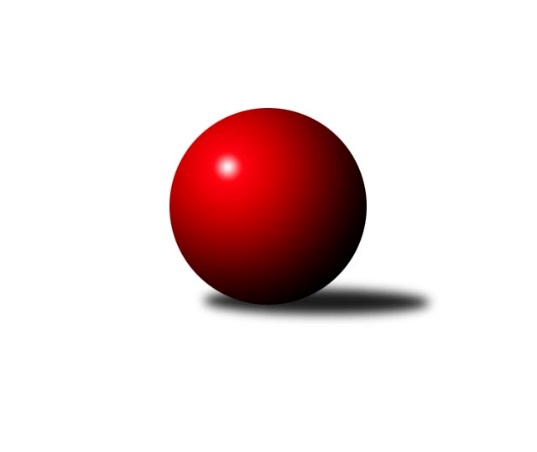 Č.12Ročník 2019/2020	23.5.2024 Východočeská soutěž skupina B 2019/2020Statistika 12. kolaTabulka družstev:		družstvo	záp	výh	rem	proh	skore	sety	průměr	body	plné	dorážka	chyby	1.	SKK Náchod D	12	10	1	1	105 : 39 	(51.5 : 30.5)	1682	21	1170	512	28.5	2.	TJ Červený Kostelec D	12	9	0	3	108 : 36 	(50.0 : 26.0)	1701	18	1187	514	28.1	3.	SK Kuželky Přelouč B	12	8	0	4	83 : 61 	(40.0 : 44.0)	1629	16	1138	491	33	4.	Náchod C	12	7	1	4	84 : 60 	(57.0 : 33.0)	1662	15	1145	517	27.5	5.	TJ Červený Kostelec C	12	5	0	7	68 : 76 	(47.5 : 44.5)	1605	10	1139	465	37.9	6.	SKP DONAP Kuželky Hradec Králové C	12	5	0	7	56 : 88 	(32.5 : 59.5)	1535	10	1097	438	44	7.	SKK Třebechovice pod Orebem B	12	3	0	9	48 : 96 	(41.0 : 49.0)	1507	6	1078	429	49.9	8.	KK Zalabák Smiřice C	12	0	0	12	24 : 120 	(24.5 : 57.5)	1470	0	1056	414	55.7Tabulka doma:		družstvo	záp	výh	rem	proh	skore	sety	průměr	body	maximum	minimum	1.	TJ Červený Kostelec D	6	5	0	1	58 : 14 	(22.0 : 12.0)	1619	10	1709	1574	2.	SKK Náchod D	6	5	0	1	54 : 18 	(26.0 : 16.0)	1697	10	1765	1626	3.	SK Kuželky Přelouč B	6	5	0	1	47 : 25 	(23.0 : 19.0)	1641	10	1693	1540	4.	Náchod C	6	4	1	1	48 : 24 	(32.0 : 16.0)	1668	9	1708	1644	5.	SKP DONAP Kuželky Hradec Králové C	6	3	0	3	34 : 38 	(21.0 : 27.0)	1637	6	1686	1550	6.	TJ Červený Kostelec C	6	2	0	4	32 : 40 	(27.5 : 20.5)	1593	4	1658	1552	7.	SKK Třebechovice pod Orebem B	6	2	0	4	28 : 44 	(21.0 : 27.0)	1483	4	1573	1403	8.	KK Zalabák Smiřice C	6	0	0	6	12 : 60 	(11.5 : 22.5)	1467	0	1511	1429Tabulka venku:		družstvo	záp	výh	rem	proh	skore	sety	průměr	body	maximum	minimum	1.	SKK Náchod D	6	5	1	0	51 : 21 	(25.5 : 14.5)	1685	11	1729	1580	2.	TJ Červený Kostelec D	6	4	0	2	50 : 22 	(28.0 : 14.0)	1714	8	1799	1666	3.	Náchod C	6	3	0	3	36 : 36 	(25.0 : 17.0)	1660	6	1701	1607	4.	SK Kuželky Přelouč B	6	3	0	3	36 : 36 	(17.0 : 25.0)	1627	6	1714	1487	5.	TJ Červený Kostelec C	6	3	0	3	36 : 36 	(20.0 : 24.0)	1595	6	1655	1536	6.	SKP DONAP Kuželky Hradec Králové C	6	2	0	4	22 : 50 	(11.5 : 32.5)	1515	4	1602	1441	7.	SKK Třebechovice pod Orebem B	6	1	0	5	20 : 52 	(20.0 : 22.0)	1512	2	1568	1383	8.	KK Zalabák Smiřice C	6	0	0	6	12 : 60 	(13.0 : 35.0)	1470	0	1619	1357Tabulka podzimní části:		družstvo	záp	výh	rem	proh	skore	sety	průměr	body	doma	venku	1.	SKK Náchod D	9	7	1	1	77 : 31 	(34.0 : 24.0)	1694	15 	4 	0 	1 	3 	1 	0	2.	SK Kuželky Přelouč B	9	7	0	2	73 : 35 	(39.0 : 33.0)	1647	14 	4 	0 	1 	3 	0 	1	3.	TJ Červený Kostelec D	9	6	0	3	72 : 36 	(33.0 : 25.0)	1686	12 	3 	0 	1 	3 	0 	2	4.	Náchod C	9	5	1	3	60 : 48 	(42.0 : 30.0)	1656	11 	2 	1 	1 	3 	0 	2	5.	TJ Červený Kostelec C	9	5	0	4	58 : 50 	(38.0 : 30.0)	1633	10 	2 	0 	3 	3 	0 	1	6.	SKP DONAP Kuželky Hradec Králové C	9	4	0	5	48 : 60 	(29.0 : 39.0)	1548	8 	3 	0 	2 	1 	0 	3	7.	SKK Třebechovice pod Orebem B	9	1	0	8	26 : 82 	(28.0 : 38.0)	1499	2 	1 	0 	3 	0 	0 	5	8.	KK Zalabák Smiřice C	9	0	0	9	18 : 90 	(17.0 : 41.0)	1475	0 	0 	0 	4 	0 	0 	5Tabulka jarní části:		družstvo	záp	výh	rem	proh	skore	sety	průměr	body	doma	venku	1.	TJ Červený Kostelec D	3	3	0	0	36 : 0 	(17.0 : 1.0)	1688	6 	2 	0 	0 	1 	0 	0 	2.	SKK Náchod D	3	3	0	0	28 : 8 	(17.5 : 6.5)	1650	6 	1 	0 	0 	2 	0 	0 	3.	Náchod C	3	2	0	1	24 : 12 	(15.0 : 3.0)	1675	4 	2 	0 	0 	0 	0 	1 	4.	SKK Třebechovice pod Orebem B	3	2	0	1	22 : 14 	(13.0 : 11.0)	1525	4 	1 	0 	1 	1 	0 	0 	5.	SK Kuželky Přelouč B	3	1	0	2	10 : 26 	(1.0 : 11.0)	1604	2 	1 	0 	0 	0 	0 	2 	6.	SKP DONAP Kuželky Hradec Králové C	3	1	0	2	8 : 28 	(3.5 : 20.5)	1527	2 	0 	0 	1 	1 	0 	1 	7.	TJ Červený Kostelec C	3	0	0	3	10 : 26 	(9.5 : 14.5)	1549	0 	0 	0 	1 	0 	0 	2 	8.	KK Zalabák Smiřice C	3	0	0	3	6 : 30 	(7.5 : 16.5)	1414	0 	0 	0 	2 	0 	0 	1 Zisk bodů pro družstvo:		jméno hráče	družstvo	body	zápasy	v %	dílčí body	sety	v %	1.	František Adamů ml.	TJ Červený Kostelec D 	20	/	12	(83%)		/		(%)	2.	Jiří Tesař 	SKK Náchod D 	18	/	12	(75%)		/		(%)	3.	Pavel Janko 	TJ Červený Kostelec C 	18	/	12	(75%)		/		(%)	4.	Stanislav Nosek 	KK Zalabák Smiřice C 	16	/	9	(89%)		/		(%)	5.	Jaroslav Tomášek 	SK Kuželky Přelouč B 	16	/	10	(80%)		/		(%)	6.	František Adamů st.	TJ Červený Kostelec D 	16	/	11	(73%)		/		(%)	7.	Jiří Doucha st.	Náchod C 	16	/	12	(67%)		/		(%)	8.	Dana Adamů 	SKK Náchod D 	16	/	12	(67%)		/		(%)	9.	Jiří Prokop 	SKP DONAP Kuželky Hradec Králové C 	14	/	8	(88%)		/		(%)	10.	Zdeněk Kejzlar 	TJ Červený Kostelec C 	14	/	10	(70%)		/		(%)	11.	Kamil Mýl 	TJ Červený Kostelec D 	14	/	11	(64%)		/		(%)	12.	Vojtěch Kollert 	TJ Červený Kostelec D 	12	/	9	(67%)		/		(%)	13.	Jaroslav Dlohoška 	SKK Náchod D 	12	/	11	(55%)		/		(%)	14.	Antonín Martinec 	Náchod C 	12	/	12	(50%)		/		(%)	15.	Miroslav Tomeš 	SKK Náchod D 	11	/	9	(61%)		/		(%)	16.	Jindřich Kašpar 	TJ Červený Kostelec D 	10	/	5	(100%)		/		(%)	17.	Petr Březina 	SKK Třebechovice pod Orebem B 	8	/	4	(100%)		/		(%)	18.	Antonín Baďura 	Náchod C 	8	/	5	(80%)		/		(%)	19.	Jan Gintar 	SKK Náchod D 	8	/	5	(80%)		/		(%)	20.	Zlata Hornychová 	SKP DONAP Kuželky Hradec Králové C 	8	/	6	(67%)		/		(%)	21.	Ivan Brothánek 	Náchod C 	8	/	7	(57%)		/		(%)	22.	Petr Zeman 	SK Kuželky Přelouč B 	8	/	7	(57%)		/		(%)	23.	Martina Přibylová 	SKK Třebechovice pod Orebem B 	8	/	9	(44%)		/		(%)	24.	Milan Hurdálek 	Náchod C 	8	/	9	(44%)		/		(%)	25.	Zdeněk Zahálka 	SKK Třebechovice pod Orebem B 	8	/	10	(40%)		/		(%)	26.	Jaroslav Havlas 	SK Kuželky Přelouč B 	8	/	10	(40%)		/		(%)	27.	Antonín Škoda 	TJ Červený Kostelec C 	8	/	11	(36%)		/		(%)	28.	Josef Suchomel 	SK Kuželky Přelouč B 	7	/	11	(32%)		/		(%)	29.	Miroslav Skala 	SK Kuželky Přelouč B 	6	/	3	(100%)		/		(%)	30.	Robert Petera 	SKK Třebechovice pod Orebem B 	6	/	5	(60%)		/		(%)	31.	Jiří Jiránek 	TJ Červený Kostelec C 	6	/	5	(60%)		/		(%)	32.	Alena Prokopová 	SKP DONAP Kuželky Hradec Králové C 	6	/	6	(50%)		/		(%)	33.	Michaela Zelená 	SKK Třebechovice pod Orebem B 	4	/	2	(100%)		/		(%)	34.	Nikola Vavroušková 	SKP DONAP Kuželky Hradec Králové C 	4	/	5	(40%)		/		(%)	35.	Vendelín Škuta 	SK Kuželky Přelouč B 	2	/	2	(50%)		/		(%)	36.	Vít Paliarik 	KK Zalabák Smiřice C 	2	/	2	(50%)		/		(%)	37.	Karel Janovský 	SK Kuželky Přelouč B 	2	/	2	(50%)		/		(%)	38.	Dagmar Uhlířová 	SKK Třebechovice pod Orebem B 	2	/	3	(33%)		/		(%)	39.	David Lukášek 	KK Zalabák Smiřice C 	2	/	3	(33%)		/		(%)	40.	Irena Šrajerová 	SKP DONAP Kuželky Hradec Králové C 	2	/	5	(20%)		/		(%)	41.	Aleš Kovář 	KK Zalabák Smiřice C 	2	/	8	(13%)		/		(%)	42.	Tomáš Ladnar 	TJ Červený Kostelec C 	2	/	10	(10%)		/		(%)	43.	Jiří Machač 	SKP DONAP Kuželky Hradec Králové C 	2	/	10	(10%)		/		(%)	44.	Václav Prokop 	KK Zalabák Smiřice C 	2	/	12	(8%)		/		(%)	45.	Miloš Voleský 	SKK Náchod D 	0	/	1	(0%)		/		(%)	46.	Aleš Černilovský 	KK Zalabák Smiřice C 	0	/	1	(0%)		/		(%)	47.	Petr Šubjak 	KK Zalabák Smiřice C 	0	/	2	(0%)		/		(%)	48.	Tomáš Víšek 	SKP DONAP Kuželky Hradec Králové C 	0	/	4	(0%)		/		(%)	49.	Luděk Vohralík 	SKK Třebechovice pod Orebem B 	0	/	5	(0%)		/		(%)	50.	Jaroslav Salaba 	SKK Třebechovice pod Orebem B 	0	/	7	(0%)		/		(%)	51.	Milan Seidl 	KK Zalabák Smiřice C 	0	/	10	(0%)		/		(%)Průměry na kuželnách:		kuželna	průměr	plné	dorážka	chyby	výkon na hráče	1.	Hradec Králové, 1-4	1652	1148	504	32.8	(413.1)	2.	SKK Nachod, 1-4	1631	1138	493	36.5	(407.9)	3.	Přelouč, 1-4	1621	1140	481	37.5	(405.4)	4.	Č. Kostelec, 1-2	1579	1116	463	33.8	(395.0)	5.	Smiřice, 1-2	1546	1115	431	52.3	(386.7)	6.	Třebechovice, 1-2	1527	1087	440	41.3	(382.0)Nejlepší výkony na kuželnách:Hradec Králové, 1-4TJ Červený Kostelec D	1799	11. kolo	Jiří Prokop 	SKP DONAP Kuželky Hradec Králové C	496	8. koloNáchod C	1701	5. kolo	Jiří Prokop 	SKP DONAP Kuželky Hradec Králové C	496	5. koloSKP DONAP Kuželky Hradec Králové C	1686	3. kolo	František Adamů st.	TJ Červený Kostelec D	474	11. koloSKP DONAP Kuželky Hradec Králové C	1675	9. kolo	Jiří Prokop 	SKP DONAP Kuželky Hradec Králové C	467	9. koloSKP DONAP Kuželky Hradec Králové C	1674	8. kolo	Robert Petera 	SKK Třebechovice pod Orebem B	459	9. koloSK Kuželky Přelouč B	1664	8. kolo	Jiří Machač 	SKP DONAP Kuželky Hradec Králové C	455	7. koloTJ Červený Kostelec C	1655	7. kolo	Stanislav Nosek 	KK Zalabák Smiřice C	453	3. koloSKP DONAP Kuželky Hradec Králové C	1623	5. kolo	Jiří Prokop 	SKP DONAP Kuželky Hradec Králové C	448	7. koloKK Zalabák Smiřice C	1619	3. kolo	Alena Prokopová 	SKP DONAP Kuželky Hradec Králové C	447	8. koloSKP DONAP Kuželky Hradec Králové C	1616	7. kolo	František Adamů ml.	TJ Červený Kostelec D	444	11. koloSKK Nachod, 1-4SKK Náchod D	1765	3. kolo	Dana Adamů 	SKK Náchod D	495	3. koloSKK Náchod D	1747	9. kolo	Jiří Tesař 	SKK Náchod D	486	9. koloSKK Náchod D	1715	1. kolo	Antonín Martinec 	Náchod C	464	9. koloSK Kuželky Přelouč B	1714	4. kolo	Dana Adamů 	SKK Náchod D	461	2. koloSKK Náchod D	1713	2. kolo	Robert Petera 	SKK Třebechovice pod Orebem B	460	1. koloNáchod C	1708	2. kolo	Jiří Doucha st.	Náchod C	456	10. koloSKK Náchod D	1687	12. kolo	František Adamů ml.	TJ Červený Kostelec D	455	1. koloTJ Červený Kostelec D	1683	1. kolo	Jiří Prokop 	SKP DONAP Kuželky Hradec Králové C	454	6. koloNáchod C	1676	10. kolo	Jiří Tesař 	SKK Náchod D	454	3. koloNáchod C	1665	6. kolo	Dana Adamů 	SKK Náchod D	453	6. koloPřelouč, 1-4SKK Náchod D	1729	5. kolo	Josef Suchomel 	SK Kuželky Přelouč B	463	11. koloSK Kuželky Přelouč B	1693	11. kolo	Jiří Doucha st.	Náchod C	453	11. koloSK Kuželky Přelouč B	1686	3. kolo	Jan Gintar 	SKK Náchod D	449	5. koloNáchod C	1685	11. kolo	Irena Šrajerová 	SKP DONAP Kuželky Hradec Králové C	448	1. koloSK Kuželky Přelouč B	1683	5. kolo	Dana Adamů 	SKK Náchod D	446	5. koloTJ Červený Kostelec D	1680	3. kolo	František Adamů st.	TJ Červený Kostelec D	445	3. koloSK Kuželky Přelouč B	1668	1. kolo	Miroslav Skala 	SK Kuželky Přelouč B	441	5. koloSK Kuželky Přelouč B	1578	7. kolo	Jaroslav Havlas 	SK Kuželky Přelouč B	440	1. koloSK Kuželky Přelouč B	1540	9. kolo	Karel Janovský 	SK Kuželky Přelouč B	439	11. koloKK Zalabák Smiřice C	1517	9. kolo	Jaroslav Tomášek 	SK Kuželky Přelouč B	436	1. koloČ. Kostelec, 1-2TJ Červený Kostelec D	1709	4. kolo	Jiří Jiránek 	TJ Červený Kostelec C	453	3. koloTJ Červený Kostelec D	1706	9. kolo	František Adamů st.	TJ Červený Kostelec D	448	4. koloNáchod C	1683	3. kolo	Jindřich Kašpar 	TJ Červený Kostelec D	442	9. koloSKK Náchod D	1675	8. kolo	Kamil Mýl 	TJ Červený Kostelec D	441	9. koloTJ Červený Kostelec C	1658	9. kolo	Antonín Martinec 	Náchod C	440	3. koloTJ Červený Kostelec D	1656	7. kolo	Kamil Mýl 	TJ Červený Kostelec D	440	8. koloTJ Červený Kostelec C	1641	3. kolo	Jiří Tesař 	SKK Náchod D	438	8. koloNáchod C	1607	7. kolo	Pavel Janko 	TJ Červený Kostelec C	438	9. koloTJ Červený Kostelec D	1605	8. kolo	František Adamů ml.	TJ Červený Kostelec D	438	7. koloSK Kuželky Přelouč B	1599	6. kolo	František Adamů st.	TJ Červený Kostelec D	437	7. koloSmiřice, 1-2TJ Červený Kostelec D	1749	5. kolo	Stanislav Nosek 	KK Zalabák Smiřice C	485	7. koloSKK Náchod D	1671	7. kolo	Dana Adamů 	SKK Náchod D	473	7. koloTJ Červený Kostelec C	1639	8. kolo	Vojtěch Kollert 	TJ Červený Kostelec D	465	5. koloSK Kuželky Přelouč B	1626	2. kolo	František Adamů ml.	TJ Červený Kostelec D	464	5. koloSKP DONAP Kuželky Hradec Králové C	1545	10. kolo	Miroslav Skala 	SK Kuželky Přelouč B	454	2. koloSKK Třebechovice pod Orebem B	1529	11. kolo	Zdeněk Zahálka 	SKK Třebechovice pod Orebem B	448	11. koloKK Zalabák Smiřice C	1511	7. kolo	Zdeněk Kejzlar 	TJ Červený Kostelec C	438	8. koloKK Zalabák Smiřice C	1500	10. kolo	Jaroslav Tomášek 	SK Kuželky Přelouč B	432	2. koloKK Zalabák Smiřice C	1490	8. kolo	Stanislav Nosek 	KK Zalabák Smiřice C	430	2. koloKK Zalabák Smiřice C	1441	11. kolo	Stanislav Nosek 	KK Zalabák Smiřice C	427	10. koloTřebechovice, 1-2SKK Náchod D	1683	10. kolo	Zdeněk Kejzlar 	TJ Červený Kostelec C	448	12. koloTJ Červený Kostelec D	1666	6. kolo	Miroslav Tomeš 	SKK Náchod D	446	10. koloNáchod C	1611	8. kolo	František Adamů st.	TJ Červený Kostelec D	433	6. koloSKK Třebechovice pod Orebem B	1573	12. kolo	Robert Petera 	SKK Třebechovice pod Orebem B	432	2. koloTJ Červený Kostelec C	1546	12. kolo	Jiří Tesař 	SKK Náchod D	431	10. koloSKK Třebechovice pod Orebem B	1534	4. kolo	Kamil Mýl 	TJ Červený Kostelec D	431	6. koloSKP DONAP Kuželky Hradec Králové C	1529	2. kolo	Zdeněk Zahálka 	SKK Třebechovice pod Orebem B	429	12. koloSKK Třebechovice pod Orebem B	1507	2. kolo	Jiří Prokop 	SKP DONAP Kuželky Hradec Králové C	428	2. koloSKK Třebechovice pod Orebem B	1468	10. kolo	Michaela Zelená 	SKK Třebechovice pod Orebem B	425	10. koloSKK Třebechovice pod Orebem B	1412	6. kolo	Dana Adamů 	SKK Náchod D	420	10. koloČetnost výsledků:	8.0 : 4.0	9x	6.0 : 6.0	1x	4.0 : 8.0	8x	3.0 : 9.0	1x	2.0 : 10.0	9x	12.0 : 0.0	6x	10.0 : 2.0	11x	0.0 : 12.0	3x